Name			Cris-Antonitte M. CalloteBirth Date		06 March 1992 (Age: 24)Gender			FemaleNationality		FilipinoMarital Status		SingleCAREER OBJECTIVE:Enable to render my best services and upgrade knowledge I obtain from my degree course. To  further enhance my skills and the ability of dealing task in a timely manner with high level of performance and delivers quality results. Skills:         Proficient in dealing with people in a form of speaking and / or writingIntermediate user of the computer programs such as Word, Excel, PowerPoint, etcTutorial and molding young folks in term of Reading and WritingEducational Attainment:Bachelor of Science in FisheriesMajor in Food Processing (Graduated)Mindanao State University 2011 to 2015Marawi City, PhilippinesWork Experience: Call Center Agent TraineeExodus Training CenterOctober- December 2015Cagayan de oro City - PhilippinesAnswering international calls for donation to police agencyPart Time Subject Teacher:Ranao Children Development CenterJuly 2015 - August 2015Marawi City - PhilippinesGuide and teach Grade 2 and Grade 3 pupils in Math, Science, Filipino, and Values.TutorAugust 2014 – February 2015Mentored three elementary students in different levels in all subjects but concentrating to Math and Science and guiding their reading and studying habits. And also a tutor to Grade 9 student in Math, Chemistry and Physics subjects.InternSoutheast Asian Development CenterApril 2014 - May 2014Iloilo City - PhilippinesAssisted my supervisor in preparing chemical solutions and algal culture in a different volume. And assigned to reproduce and research the characteristics of a rotifer (Proales similis) in a different salinity. InternAlliance Select Food International Inc.April 2012 - May 2012General Santos City - PhilippinesI was assigned to checked the can and provide inventory before labelingSeminars :Farming Systems and Ecology Section: A virtual tourby:  FSES Junior StaffCommunity-based Stocking of Abalone in Sagay Marine Reserve, Negros Occidental, Philippines and Economics of Stock Enhancement in New  Washington, Aklan, Philippines: baseline information for Coastal area Capability Developmentby: Dr.Nerissa D. SalayoBreeding and Seed Production Section presentationby: BSPS junior StaffThe industrialization of the abalone industry in China by the Oceanus Group and Operations of Mega-sized Abalone Farm by: Mr. Matthew TanFish Health Basicsby: FHS Junior StaffUltrastructure of Healthy and Ice-Ice Infected Kappaphycus alvarezii (Doty) Dotyby: Ms. Hananiah T. SollestaPolyculture of sandfish (Holothuria scabra) with selected marine finfish speciesby: Dr. Jacques ZarateSandfish Culture: Prospects and Challengesby: Dr. Jon P. AltamiranoJob Seeker First Name / CV No: 1830282Click to send CV No & get contact details of candidate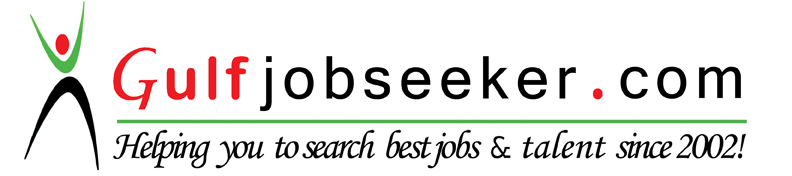 